Jeudi 26 mars GSPhonologieObjectif de la séance : réaliser la maison du o et du uDonner l’objectif de la séance à votre enfant : aujourd’hui, tu vas devoir fabriquer la maison du o et du u. Il faudra découper ou dessiner une forme de maison sur une grande feuille (A4) et ensuite écrire la lettre o ou u dans le toit et y coller à l’intérieur toutes les images que tu vas trouver où tu entends o ou u. Exemple de maison : 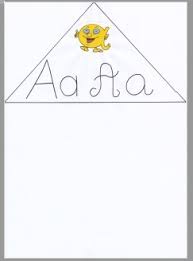 Votre enfant cherche des images où il entend o et u dans des catalogues publicitaires. Il les découpe et les colle sur la bonne maison.Dans ce même catalogue, demander à votre enfant de vous montrer les lettres o qu’il voit O o oEt les lettres u qu’il voit  U u uSur l’ardoise, il peut réviser l’écriture de la lettre o et u en cursive (cf vidéo)GraphismeCf vidéo :  le w en cursive MathématiquesObjectif de la séance : tracer des traits droits à la règleDonner l’objectif de la séance : aujourd’hui tu vas devoir tracer des traits avec une règle Donnez à votre enfant une feuille blanche, une règle et un crayon de bois. Dites-lui :  trace des traits sur cette feuille avec la règle (sans plus d’explications, le but étant que votre enfant expérimente l’objet « règle »)Une fois qu’il a réalisé ses tracés, regardez avec lui son travail et repérer les éventuelles erreurs à éviter : retenir qu’il faut tenir la règle et placer le crayon le long de celle-ci. Votre enfant recommence avec cette nouvelle donnée (tenir la règle et placer le crayon).Placez un point sur la feuille et demandez à votre enfant de tracer plusieurs traits passant par ce point.Placez plusieurs points sur la feuille et demandez à votre enfant de tracer des traits (au crayon de couleur) passant par deux points de son choix (il peut changer de couleur pour chaque tracé).